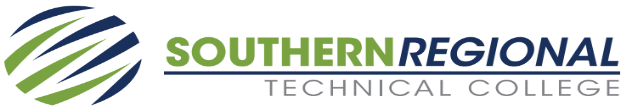 TAACCCT Grant Round 4Quality Review RubricPROGRAM:  General Education Core Courses COURSE:  COLL1500 – College 1500: Student Success: Specifically for HealthCare MajorsREVIEW SCALE DEFINITIONS:1. Program/Course Objectives: The design of the program/course is evident to instructors and students. Course Objectives allow for scaffolding of knowledge and skills progressively through the program and are congruent with Program Outcomes.2. Relevancy: Program Outcomes and Course Objectives are relevant to students, industry, and employers.3. Resources and Materials: Instructional materials being delivered achieve stated course objectives and learning outcomes.4. Assessment and Measurement: Assessment strategies use established ways to measure effective learning, evaluate student progress by reference to stated learning objectives, and are designed to be integral to the learning process.Copyright/LicensingCopyright Owner:  Southern Regional Technical CollegeExcept where otherwise noted, these materials are licensed Creative Commons Attribution 4.0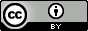 This work is licensed under a Creative Commons Attribution 4.0 International License.Except where otherwise noted, this content by Southern Regional Technical College is licensed under the Creative Commons Attribution 4.0 International License. To view a copy of this license, click https://creativecommons.org/licenses/by/4.0/Healthcare Careers Work! (HCW) is sponsored by a $2.3 million grant from the U.S. Department of Labor, Employment & Training Administration. TAACCCT Grant #TC- 26488-14-60-A-13.  Southern Regional Technical College is an equal opportunity employer and will make adaptive equipment available to persons with disabilities upon request.This workforce product was funded by a grant awarded by the U.S. Department of Labor’s Employment and Training Administration. The product was created by the grantee and does not necessarily reflect the official position of the U.S. Department of Labor. The U.S. Department of Labor makes no guarantees, warranties, or assurances of any kind, express or implied, with respect to such information, including any information on linked sites and including, but not limited to, accuracy of the information or its completeness, timeliness, usefulness, adequacy, continued availability, or ownership.Review StandardExcellentGoodNeeds ImprovementN/A1.1 The program/course outcomes are clearly stated.X1.2 The course descriptions and sequence of each course are clearly stated.X1.3 Prerequisites and/or any required competencies are clearly stated.X1.4 Learning objectives for each course are measurable.X1.5 Learning objectives are appropriate for each course level.X1.6 Instruction, activities, and assignments in courses support program/course expectations and content.XComments: Pilot course for required course for college graduation.  Course adapted specifically for healthsciences majors.Review StandardExcellentGoodNeeds ImprovementN/A2.1 Program Outcomes represent industry’s expectation of the knowledge, skills, and abilities necessary for the profession and workplace environment.X2.2 Program outcomes and course objectives/ competencies are relevant to industry and employers.X2.3 Instruction, activities, and assignments in individual courses are relevant and engaging to students.XComments:Review StandardExcellentGoodNeeds ImprovementN/A3.1 The instructional materials contribute to the achievement of the stated course learning objectives.X3.2 The purpose of instructional materials evident.X3.3 The instructional materials present a variety of course learning activities and assessment methods.X3.4 The instructional materials are appropriately designed for the level of the course.XComments:Specific Review StandardExcellentGoodNeeds ImprovementN/A4.1 The course evaluation criteria/course grading policy is stated clearly within each syllabus.X4.2 Course-level assessments measure the stated learning objectives and are consistent with course activities and resources.X4.3 Specific and descriptive criteria are provided for the evaluation of students’ work and participation and are tied to the course grading policy.X4.4 The assessment instruments are sequenced, varied, and appropriate to the content being assessed.XComments: